               FORMULARIO DE EVALUACIón sobre revisión de 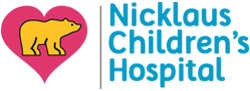 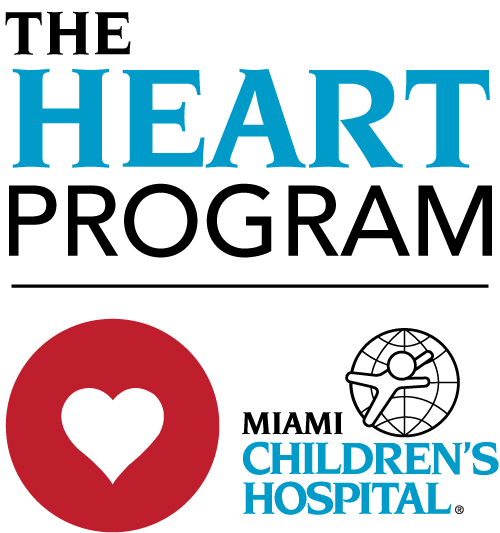                                                  electrocardiogramas de nicklaus children´s hospitalNombre del Niño:____________________________	Fecha de Nacimiento:____________Por favor explique preguntas contestadas con un “si”:Firma del Padre/Madre: __________________________________________  Fecha: __________________Nombre en letra de imprenta: __________________________________________FORMULARIO DE CONSENTIMIENTO PARA REVISIÓN DE ELECTROCARDIOGRAMA (ECG) Y LIBERACIÓN DE RESPONSABILIDADUn Electrocardiograma (“ECG”), comúnmente referido como un EKG es una prueba que detecta problemas con la actividad eléctrica del corazón. Registra la actividad eléctrica del corazón en líneas impresas en papel.  Una revisión de ECG puede ayudar a identificar a atletas jóvenes con riesgo de sufrir muerte cardíaca súbita, una condición que resulta en muerte por una pérdida repentina de la función cardíaca, y por lo tanto puede ayudar a diagnosticar algunas condiciones cardíacas diferentes que pueden contribuir a la muerte cardíaca súbita.Al firmar a continuación, estoy eligiendo o rechazando una revisión de ECG para mi hijo(a) ofrecida por Nicklaus Children’s Hospital. Al escoger el recibir una revisión de ECG, confirmo las limitaciones de la revisión de ECG y entiendo que, a pesar de esta revisión, la muerte cardíaca súbita aún puede ocurrir. También entiendo que pueden haber otras condiciones o anormalidades no reflejadas en el ECG. Yo reconozco además que estudiantes que presentan una revisión anormal de ECG podrán requerir pruebas adicionales (por ejemplo, ecografía o ultrasonido) y/o una consulta médica antes de permitírseles participar en actividades deportivas o deportes escolares. Los resultados de las revisiones de ECG serán interpretados por un Cardiólogo de Nicklaus Children’s Hospital y los resultados serán enviados por correo electronico a los padres del paciente. El Departamento de Cardiología de Nicklaus Children’s Hospital dará seguimiento a resultados positivos con el padre/madre en las siguientes 72 horas.  Yo también entiendo que los resultados están disponibles en el Departamento de Registros Médicos de Nicklaus Children’s Hospital. Para asegurarme de que el representante escolar de mi hijo(a) (maestro, director atlético o administrador) está consciente de su elegibilidad para participar en actividades atléticas auspiciadas por la escuela, por la presente autorizo a Nicklaus Children’s Hospital a compartir los resultados del ECG de mi hijo(a) con el representante apropiado de la escuela de mi hijo(a).Yo entiendo que cualquier cuidado de seguimiento, tratamiento y/o procedimientos para mi hijo(a), así como cualquier costo de cuidados de seguimiento adicionales, tratamientos y/o procedimientos son mi responsabilidad y no la responsabilidad de Nicklaus Children’s Hospital ni de los médicos que evalúan el ECG de mi hijo(a).Al firmar debajo, por la presente libero y exonero para siempre, y renuncio a cualquiera y todas las reclamaciones contra Nicklaus Children’s Hospital, sus empleados, médicos, administradores, directores, consultores y contratistas y cualquiera y todas las personas relacionadas a la elección de mi hijo(a) en referencia y/o participación en la revisión de ECG, y autorizo al personal médico a realizar el ECG, revisar los resultados del ECG, e interpretar y usarlos para fines de diagnóstico de acuerdo a la  Ley de Portabilidad y Responsabilidad de Seguros de Salud de 1996 y otras leyes estatales.Yo certifico que he leído y entiendo completamente el Consentimiento y Liberación de Responsabilidad anteriormente mencionado y que todas mis preguntas han sido contestadas satisfactoriamente. Por favor señale y llene sólo UNO de los cuadros debajo:Historial Médico PasadoSiNo1. ¿Alguna vez su hijo(a) se ha desmayado o perdido el conocimiento durante o    después  de hacer ejercicio, de experimentar emoción o susto?2. ¿Su hijo(a) ha tenido dificultad extrema para respirar durante el ejercicio?3. ¿Su hijo(a) ha experimentado fatiga extrema relacionada con el ejercicio (diferente a     otros niños)?4. ¿Su hijo(a) ha tenido malestar, dolor, o presión  en su pecho durante el ejercicio?5. ¿Alguna vez su doctor ha ordenado una prueba  para el corazón de su hijo(a)?6. ¿Su hijo(a) ha sido alguna vez diagnosticado(a) con algún trastorno de ataques     inexplicados?7. ¿Su hijo(a) ha sido alguna vez diagnosticado(a) con asma causada por ejercicio, que        no ha sido bien controlada con medicamentos?Historial Médico FamiliarSiNo1. ¿Hay algunos familiares  que hayan tenido una muerte repentina, inesperada, inex-     plicada antes de los 50 años? (incluyendo SIDS – síndrome de muerte súbita infantil,     accidente automovilístico, ahogo, otros)2.  ¿Hay algunos familiares que hayan muerto repentinamente de “problemas del      corazón” antes de los 50 años?3.  ¿Hay algunos familiares que han tenido desmayos o ataques  inexplicados?4.  ¿Hay algunos familiares con determinadas condiciones, como:  Corazón Agrandado:  Cardiomiopatía Hipertrófica (HCM por sus siglas en Inglés)                                     Cardiomiopatía Dilatada (DCM por sus siglas en Inglés)  Problemas de Ritmo Cardíaco:  Síndrome de QT Largo (LQTS por sus siglas en Inglés)                                       Síndrome de QT Corto                                        Síndrome de Brugada                                        Taquicardia Ventricular Catecolaminérgica             Displasia  Arritmogénica del Ventrículo Derecho (ARVD por sus siglas en Inglés)    Síndrome de Marfan (ruptura aórtica)     Ataque cardíaco, a los 50 años o menos     Marcapasos or desfibrilador implantado     Sordo(a) de nacimiento  (sordera congénita)